FY17 Incubator Project Award Opportunity: Powering Up: Library Charging StationsProject Information and Award GuidelinesIntroductionProject GoalExpand support for charging smartphone and mobile devices in New Jersey librariesObjectivesProvide awards to selected LLNJ member libraries statewide to achieve a local strategic goal of emergency preparedness and also public technology supportFoster library connections with their communities of usersEmbolden libraries to expand their models of serviceEncourage collaboration with local emergency planners, providers and respondersStrategy LibraryLinkNJ will fund the purchase of secure public device charging stations to be installed in selected public, school, academic, and special libraries in the New Jersey Library Network.Definition of “Secure Charging Station”A secure charging station is one that locks up the device, providing a safe and protected place while it charges. Measures of SuccessUp to twelve libraries of varying sizes, types and geographic locations install public device secure charging stations for their community of users within the project period.  Libraries demonstrate partnerships with local emergency planners, providers and respondersLibraries promote and document community response and reactionProject RationaleThe Powering Up: Library Charging Stations award opportunity is an initiative of LibraryLinkNJ (LLNJ) the New Jersey Library Cooperative. LibraryLinkNJ, the New Jersey Library Cooperative, is a 501(c)3, nonprofit organization with a membership of 2,000 public and private school, public, academic, institutional, corporate, health sciences and special libraries and library-related agencies. LLNJ provides the mechanism for its members to cooperatively offer New Jersey residents full and equal access to library materials, programs, and information that might not otherwise be available in their local communities.1. The impact of Superstorm Sandy on October 22, 2012 was profound and multifaceted. Libraries of all types realized that they needed better preparation to bear the mantle of responsibility thrust upon them: being safe havens in times of crisis. Fiscal stakeholders, organizational partners, and community members now recognize libraries as partners in disaster preparedness. Unless they were flooded or without power, many libraries were open, and were the places people accessed computers, used free wifi to contact relatives and insurance companies, filled out forms, and charged the batteries in their handheld devices and laptops. LibraryLinkNJ was one of the principal partners of the Ports in a Storm: The Library as Community Partner in Disaster Recovery statewide summit sponsored by the New Jersey State Library in April 2013. The State Library has since provided a strong slate of workshops and toolkits helping our libraries prepare for future catastrophic weather events.2. Smartphones and other handheld devices have become an integral part of our lives. According to the 2015 report by the Pew Research Center, “Nearly two-thirds of Americans are now smartphone owners, and for many these devices are a key entry point to the online world”. Smartphone usage is likely even more ubiquitous now. Smartphones and other mobile devices are an innovative everyday technology that have one significant, chronic problem: battery life. The average phone charge will only last 7-10 hours and low battery life is a fact as running apps, making calls, using Wi-Fi, and a quick processor all need support from a powerful battery. When a patron’s phone battery has run out and they cannot find a place to charge it conveniently, will they still be interested in staying at the library without the device they depend on for so many essential daily tasks? Providing a secure way to charge phones and other mobile devices bolsters the argument for libraries as essential community services, and can attract new users who may be unfamiliar with what their library can offer them in addition to being a charging station. Description LLNJ will assist the New Jersey library community in their goals of being safe havens and centers of community support, articulating their value, and supporting library user technology by awarding funds for the purchase of secure public device charging stations to a selected number of our members. Many of our member libraries’ lean budgets hinder them from providing the technology support necessary to their patrons and communities.    This project will allow LLNJ to help libraries purchase and install secure charging stations, which they ordinarily could not afford.This initiative addresses the LLNJ goals of producing services and programs to help extend and enhance library budgets; encouraging initiatives, services and projects that help libraries articulate their value to their communities; and generate and implement innovative ideas, methods and programs to support new models of serviceOverview Through this competitive award program, LLNJ will fund the purchase of up to 12 secure public device charging stations for selected public, school, academic, and special libraries in the New Jersey Library Network at a maximum amount of $6,000 per award. The total amount of available funding is $75,000.  Project Scope: LLNJ will: Evaluate applications and select awarded librariesDistribute awards to selected librariesNegotiate with vendor for a group discountRecommend a vendor and modelLLNJ will not :Be involved in the direct purchase or be responsible for any aspects of the installation processCover the cost of installation
Member libraries will: Purchase the secure charging station (including shipping), per their organization’s purchasing guidelines Be responsible for all costs and  facets of installation (for example, providing an electrical outlet) Promote the serviceSubmit reports Deadline for installation is December 29, 2017
Audience:Libraries of all types which are actively involved in supporting their community of users’ technology and disaster planning needs.Governance: The project is an initiative of LibraryLinkNJ, the New Jersey Library Cooperative. LLNJ will launch and promote the project, evaluate applications, and review and promote the final projects. LLNJ has the responsibility to distribute awards to participating libraries, to communicate with libraries during the project period, to document receipt of final project reports. In addition, LLNJ will provide a final financial report and project summary to the Executive Board. Executive Director Kathy Schalk-Greene will manage the project, assisted by LLNJ staff, with an Evaluation Team to review applications. The Evaluation Team will be made up of the Executive Director and two Board or Cooperative members.Members Eligible for the Project: Public, school, academic and special librariesStakeholders Include:Project Sponsor: LibraryLinkNJThe Local Library Community: public, school, academic, specialLibrary FundersLibrary Partners: opportunity to collaborate. Examples: emergency preparedness providers, government, medical institutions, schools, college/university departmentsProject libraries that receive awards to achieve local strategic initiativesLibraries statewide who will follow their colleagues strategic directionProject Users:Library users who will be delighted by a new, highly practical, service offered by their libraryLibrary funders/stakeholders, who will be invited for the launch and promotion of a new service with minimal to no impact on their budgetsStaff from other organizations, including libraries, who come to see, use and explore possibilitiesProject Suppliers: LibraryLinkNJ has negotiated with a vendor for a group discountProject Timeline, Award Deadlines and Amount to be Awarded: If the charging station is not installed by December 29, 2017, all award money must returned to LibraryLinkNJ no later than Thursday, February 1, 2018.Criteria for AwardThe project goal is to provide secure charging stations to a variety of types of libraries with wide geographic distribution throughout the state.At the time of application, the library may not have an extant secured public library device charging station. (See definition above)Charging station is to be placed in a public area for public useApplicant fulfills application process and signs award agreement, if so offeredApplicant provides evidence of need (how the applicant envisions use)Applicant partners with a local institution(s), organization(s) and/or business(es)  [not required but highly encouraged]Applicant describes current knowledge/capacity and interest, including approaches to staff training and promotionConsideration will be given to population, type of library, total library budget, and geographic locationLLNJ uses an evaluation rubric which lists required elements and has point differentiations for the responses from applicants. Example: Requirements not met; Requirements partially met; Requirements fully met; Requirements exceededVendor & Product Information:LibraryLinkNJ has reviewed the marketplace, selected a product and vendor recommended by our membership project team, and negotiated a group discount with KwikBoost.KwikBoost Group Discount Offer:  KwikBoost, 4819 Woodall St, Dallas, TX 75247, 800-676-4278, www.kwikboost.comProject Contact: James Valera, james@kwikboost.com, 214.346.5262 (Direct) 214.289.1093 (Cell). Mention the LibraryLinkNJ discountKwikBoost 9300 Charging Locker  - this is the specific model for the group discountApplicants that win an award and choose KwikBoost, will purchase this model directly from KwikBoostApplicants must obtain a written quote from the vendor and submit a copy as part of the award application – be sure to mention the LibraryLInkNJ discount when you call James ValeraPRODUCT FEATURES8 individual charging lockers; phones, tablets, laptops2 charging cables per lockerFull speed, multi-device charging lockers for many devicesIntelligent, energy efficient, MFi certified charging technologyDigital keypad locks with user generated locker codesCharges nearly 100% of mobile devicesFanless; No moving parts, no noise1-year warranty; 1-year service plan2nd year warranty included in discounted price (negotiated by LibraryLinkNJ)Custom graphics featuring LibraryLinkNJ logo and numbered lockersMade in the USA
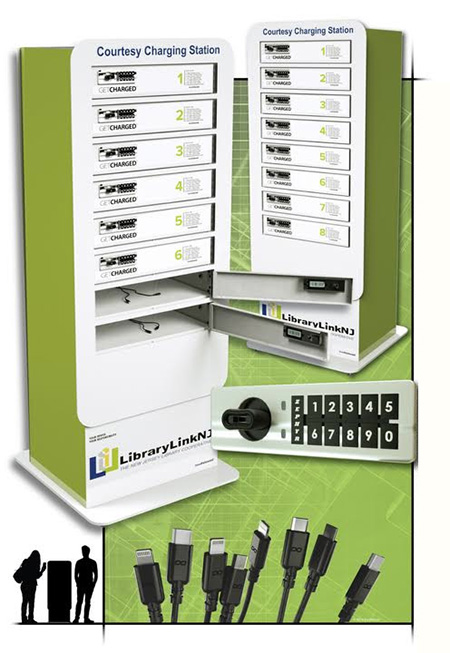 PRODUCT SPECIFICATION16 charging connectors (Apple Lightning, Apple 30-Pin, Micro USB, USB Type-C)Single power outlet installed in each charging locker Slot/BayCertified:  UL, MFi, USB, RoHS, CE, FCCADA compliantCharging Locker Ext. Dims: 21.5”W x 61”H x 16”D (Base = 24”x24”)Charging Locker Slot/Bay Dims: 17.5”W x 3.5”H x 12.25”DWeight: 200 lbs (freestanding)Adaptive Fast Charging Technology2.4A per port: 38.4A totalCommercial grade charging connectors with enhanced strain relief‘Kwik’ setup; plug and play; requires 1 standard outletRequires 8-10 weeks for manufacturing after order2. Alternate Vendor: Applicants are also free to select a different vendor and do their own negotiationsThe charging station must have equivalent features and specifications as listed in the KwikBoost offer aboveApplicants must obtain a written quote from the vendor and submit a copy as part of the award application Eligible ExpensesKwikBoost:KwikBoost 9300 Charging Locker with 8 bays		$5,055.40Custom single power outlet for each bay (8@$72.68 ea.)	    $581.441st year Service Plan & Technology Warranty		(included)2nd year Service Plan & Technology Warranty   (value $299, included)Inside delivery to library (estimated)				    $350.00$5,986.842. Alternate Vendor:  Equivalent expenses from another vendor are eligibleExamples of Ineligible Expenses:Expenses/purchases that are incurred prior to the project start dateSocial activities, ceremonies, receptions, or entertainmentInstallation, construction and renovation of facilitiesGeneral advertising or public relations costs designed for promotional activities Fundraising costsIndirect costsTechnical Assistance:Applicants with questions in advance of the due date may contact:Kathy Schalk-GreeneExecutive Director, LibraryLinkNJkathy@librarylinknj.org Phone: 732-752-7720Application Review:Applications will be reviewed by a three-member evaluation panel. Panelists will score the applications following a rubric which lists the required application elements.Form B:  Narrative will be scored on a 100-point basis with each section rated from 0 points (requirements not met) to 10 points (requirements exceeded). All other forms are scored on a pass/disqualification basis.Panelists abstain from commenting or voting if they have:any current relationships, financial or otherwise, with the applicant organization, any persons connected with the proposal, or with the vendorAppeal Procedure:Applicants whose projects have not been awarded may submit a written request for an informal, fair hearing before the LLNJ Executive Board. A hearing will be held only if it is alleged that LibraryLinkNJ has violated a statutory or regulatory provision in the award. An appeal will not be heard based upon a challenge to the final evaluation score of the application.Acknowledgement and Publicity:As a requirement of receiving this award, the awardee must follow its publicity plan as described in Form B of its application and:Acknowledge the funders on all promotional materials about the award and use the proper accreditation statement and logo: This project is supported by funds from LibraryLinkNJ, the New Jersey Library Cooperative, which is funded by the New Jersey State Library. The LLNJ logo is available here: http://librarylinknj.org/about-us/llnj-logo. Submit a press release about the award (including the above acknowledgement statement) to a local or regional New Jersey newspaperDescribe in the final report the awardees publicity efforts for the purposes of the awardFiling the application gives LLNJ permission to share a library’s project and report information with the membership, the library community outside the state, and selected media venues.Reporting and Monitoring:Awardees must submit final program reports to LLNJ. The final report form will be sent to awardees upon the issuing of the award. The report must describe the project that was implemented, and a detailed explanation of why any parts of the project outlined in the proposal were not successfully implemented. Final report forms must be submitted to the LibraryLinkNJ office, 44 Stelton Road, Suite 330, Piscataway, NJ 08854 by June 30, 2018. LLNJ staff may make telephone calls or on-site visits to monitor the progress of a project.Application Instructions and Evaluation Criteria:At the time of application, the library may not have an extant secured public library device charging station.It is responsibility of the applicant to submit a fully completed application with original signatures plus 1 copy of the entire application to LibraryLinkNJ by 4:00 P.M. on April 28, 2017.The application must be mailed via U.S.P.S. or delivered via private carrier (e.g. FedEx) to LibraryLinkNJ44 Stelton Rd., Suite 330Piscataway, NJ 08854Attention: Kathy Schalk-GreeneApplications may not be sent via email.  Any application sent by email or received after this time and date are automatically disqualified from consideration.A fully completed application consists of: FORM A: APPLICATION TITLE PAGE & CERTIFICATION FORM (completed with signature)FORM B: NARRATIVE (completed)COPY OF THE VENDOR QUOTE FROM THE SELECTED VENDOR, INCLUDING SHIPPING CHARGES Please pay particular attention to the signature line on Form A.Guidance for Application Form B: NarrativeClearly address each of the ten topics listed in Form B, the application Narrative section. The evaluation panel will score the applications based on the responses in the Narrative. Use the prompts below to help formulate your answers:Project title: LLNJ has given this project a title “Powering Up”. You may use this as your project title or create one of your own. If you create one, it needs to be a succinct phrase or sentence that captures the essence of the project. The title will be utilized in award publicity.Project description: Articulate the plan for use, placement and installation of the public charging station. Clearly articulate how the project supports the library goals. Applicants should be creative in their approach and could consider outreach and community partnerships. If there are items or services needed that are not covered by the award funds, applicants should demonstrate a commitment of funds beyond the award. Applicants should demonstrate their consideration of the project’s impact on their intended users.Library project personnel, including roles and responsibilities: Describe the need for a secure public device charging station, addressing the library's need, and the needs of the service community overall.Identify the library project team members and indicate their specific responsibilities within the project and any relevant prior experience that will help the project succeed. Describe how the project will fit into the team members’ current roles. Projects that might involve one or more additional partners should describe such partners (including their roles and the added benefit to the project). Goals and objectives: Why is this project important to your library? Explain how the project fits into the goals and objectives of your library and into the overall goals of the award program as stated on page one of these application guidelines. How does the project complement the library’s role in its community? Does this project expand the library’s interaction with it users or non-users?Statement of need and description of project audience: Describe the library’s and the community it serves overall need for a secure public device charging station, including:Size of service population Socio-economic population demographics Geographic/environmental factorsRole of the library in local emergency support User interest, etc. Clearly state the intended users who will be engaged by this project Project activities with dates: Outline the project activities, including the dates they will be accomplished during the award period. Include such benchmarks as program planning meetings, projected preparation for and installation of charging stations, staff training, public roll-out of the service, etc.Budget narrative: Itemize and justify the requested funds, include vendor name, model number, device cost, and shipping cost.  Library must obtain and submit a copy of the vendor quote to LibraryLinkNJ.  Installation cost is not part of this award.Publicity plan: Describe the outreach and publicity strategies you will employ to reach your targeted audience.Measures of success: Describe your plan for evaluating whether the project reaches its goals. How will you identify and measure the impact this project has on your targeted users and on possible partners?Sustainability: Explain how the library will continue maintain the charging station after the award period ends. Applications which describe a well-articulated plan to continue and/or expand local emergency support, create and/or maintain any partnerships, continue providing device support, and/or leverage other funding to expand the project will be the most competitive. LibraryLinkNJ, The New Jersey Library Cooperative, and its services are funded by the New Jersey State Library, which is responsible for the coordination, promotion, and funding of the New Jersey Library Network.Project Launch:Thursday, March 2, 2017Application due date:4:00 P.M. on Friday, April 28, 2017Evaluation period: Monday, May 1 - Thursday, May 25, 2017Number of grant awards and amount:Up to 12 awards at a maximum of $6,000.00 each. Award notification date:On or about Friday, May 26, 2017Funds Distributed:By Friday, June 30, 2017Implementation/Installation of charging device deadline:By Friday, December 29, 2017Project period:June 30, 2017 – December 29, 2017Final report due date:June 30, 2018